Rebecca Walkiw,Mut zur Veränderung, walkiw.de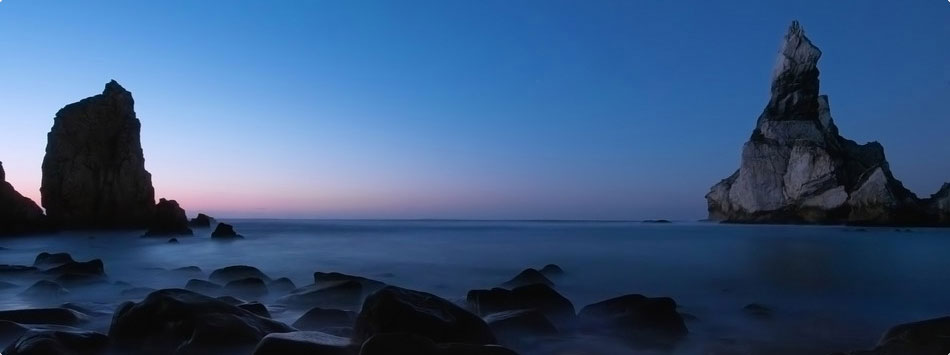 Alles unterliegt dem ewigen WandelDer folgende Artikel von Barbara Harnisch und Billy ist aus der FIGU-Kampfschrift Überbevölkerung von Februar 1995. Die englische Version ist eine unoffizielle Übersetzung, bei der eventuelle Änderungen vorgenommen werden. Für weitere Informationen zu diesem Thema siehe FIGU-Website unter http://www.figu.org©Copyright Rebecca Walkiw 2012  